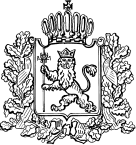 ДЕПАРТАМЕНТ СОЦИАЛЬНОЙ ЗАЩИТЫ НАСЕЛЕНИЯАДМИНИСТРАЦИИ ВЛАДИМИРСКОЙ ОБЛАСТИПОСТАНОВЛЕНИЕ        15.02.2017 г.                                                                                 № 3  Об утверждении Порядка проведенияантикоррупционной экспертизы нормативных правовых актов и проектов нормативных правовых актов департамента социальной защиты населения администрации Владимирской областиВ соответствии с Федеральным законом от 17.07.2009 № 172-ФЗ «Об антикоррупционной экспертизе нормативных правовых актов и проектов нормативных правовых актов», постановлением Правительства Российской Федерации от 26.02.2010 № 96 «Об антикоррупционной экспертизе нормативных  правовых  актов  и  проектов  нормативных  правовых  актов», п о с т а н о в л я ю:1. Утвердить Порядок проведения антикоррупционной экспертизы нормативных правовых актов и проектов нормативных правовых актов департамента социальной защиты населения администрации Владимирской области согласно приложению № 1.2. Определить заведующего сектором правового обеспечения департамента ответственным должностным лицом за проведение антикоррупционной экспертизы нормативных правовых актов (проектов нормативных правовых актов) департамента.3. Утвердить форму заключения антикоррупционной экспертизы согласно приложению № 2.4. Контроль за исполнением настоящего постановления возложить на заместителя директора департамента В.А. Хицкову.5. Настоящее постановление вступает в силу со дня его официального опубликования.Приложение №1 к постановлению департаментаот 15.02.2017 № 3ПОРЯДОКПРОВЕДЕНИЯ АНТИКОРРУПЦИОННОЙ ЭКСПЕРТИЗЫ НОРМАТИВНЫХ ПРАВОВЫХ АКТОВ И ПРОЕКТОВ НОРМАТИВНЫХ ПРАВОВЫХ АКТОВ ДЕПАРТАМЕНТА СОЦИАЛЬНОЙ ЗАЩИТЫ НАСЕЛЕНИЯ АДМИНИСТРАЦИИ ВЛАДИМИРСКОЙ ОБЛАСТИ1. Общие положения1.1. Настоящий Порядок устанавливает требования по организации проведения антикоррупционной экспертизы проектов нормативных правовых актов и нормативных правовых актов департамента социальной защиты населения администрации Владимирской области (далее – департамент).1.2. Целью проведения антикоррупционной экспертизы проектов нормативных правовых актов и нормативных правовых актов (далее - антикоррупционная экспертиза) является выявление и последующее устранение коррупциогенных факторов в нормативных правовых актах и в проектах нормативных правовых актов департамента.1.3. Антикоррупционная экспертиза проводится в соответствии с Методикой проведения антикоррупционной экспертизы нормативных правовых актов и проектов нормативных правовых актов, утвержденной постановлением Правительства Российской Федерации от 26.02.2010 № 96 (далее - Методика).2. Порядок проведения антикоррупционной экспертизы проектанормативного правового акта2.1. Антикоррупционная экспертиза проектов нормативных правовых актов департамента проводится сектором правового обеспечения в рамках проведения правовой экспертизы.2.2. При проведении антикоррупционной экспертизы сектор правового обеспечения руководствуется Конституцией Российской Федерации, федеральными конституционными законами, федеральными законами, актами Президента Российской Федерации и Правительства Российской Федерации, международными договорами Российской Федерации, а также настоящим Порядком.2.3. Отдел (сектор) департамента (далее – структурное подразделение), разрабатывающее проект нормативного правового акта, обеспечивает отсутствие в нем коррупциогенных факторов.2.4. Проект нормативного правового акта с приложениями всех документов, в соответствии с которыми или во исполнение которых он подготовлен, завизированный руководителем структурного подразделения (лицом, его замещающим), представляются (направляются) на рассмотрение в сектор правового обеспечения.Антикоррупционная экспертиза проектов нормативных правовых актов, представленных в сектор правового обеспечения без приложения указанных документов, а также не завизированных руководителями структурных подразделений, не проводится, а проекты возвращаются структурному подразделению, ответственному за разработку проекта.2.5. Антикоррупционная экспертиза проектов нормативных правовых актов проводится в течение трех рабочих дней со дня их поступления в сектор правового обеспечения.2.6. При выявлении в проекте нормативного правового акта коррупциогенных факторов сектором правового обеспечения подготавливается заключение (приложение № 2), в котором отражаются все выявленные положения проекта нормативного правового акта, способствующие созданию условий для проявления коррупции, с указанием структурных единиц проекта нормативного правового акта (разделы, главы, статьи, части, пункты, подпункты, абзацы) и соответствующие коррупциогенные факторы, а также положения, не относящиеся в соответствии с Методикой к коррупциогенным факторам, но которые могут способствовать созданию условий для проявления коррупции.2.7. Заключение, подписанное заведующим сектором правового обеспечения (лицом, его замещающим), передается (направляется) в структурное подразделение, ответственное за его подготовку.2.8. В случае отсутствия в проектах нормативных правовых актов коррупциогенных факторов заключение не подготавливается, согласование проекта визируется путем оформления на обороте титульного листа проекта надписи «Завизировано», даты и подписи заведующего сектором правового обеспечения или лица его замещающего.2.9. Заключение, предусмотренное пунктом 2.6 настоящего Порядка, носит обязательный характер и учитывается разработчиком проекта при подготовке нормативного правового акта.2.10. Структурные подразделения при получении заключения сектора правового обеспечения вносят в проект изменения и повторно направляют его на рассмотрение в сектор правового обеспечения.3. Порядок проведения антикоррупционной экспертизыдействующего нормативного правового акта3.1. Антикоррупционная экспертиза действующих нормативных правовых актов проводится в случае выявления при мониторинге их применения структурными подразделениями департамента коррупциогенных факторов, а также при поступлении директору департамента информации о возможной коррупциогенности нормативного правового акта, полученной по результатам анализа правоприменительной практики, а также из обращений граждан и организаций.3.3. Антикоррупционная экспертиза действующего постановления проводится сектором правового обеспечения в соответствии с разделом II настоящего Порядка в течение пяти рабочих дней со дня поступления в сектор правового обеспечения служебной записки от структурного подразделения департамента и (или) получения соответствующего поручения директора департамента.3.4. По результатам проведенной антикоррупционной экспертизы постановления сектором правового обеспечения подготавливается письменное заключение (приложение № 2), в котором указываются выявленные в нормативном правовом акте коррупциогенные факторы и предложения о способах их устранения либо данные об отсутствии указанных факторов.4. Независимая антикоррупционная экспертиза4.1. Независимая антикоррупционная экспертиза проводится юридическими и физическими лицами, аккредитованными Министерством юстиции Российской Федерации в качестве экспертов по проведению независимой антикоррупционной экспертизы нормативных правовых актов и проектов нормативных правовых актов, в инициативном порядке за счет собственных средств ее инициатора, в соответствии с Методикой.4.2. Структурные подразделения департамента в целях обеспечения возможности проведения независимой антикоррупционной экспертизы проектов актов, затрагивающих права, свободы и обязанности человека и гражданина, устанавливающих правовой статус организаций или имеющих межведомственный характер, за исключением проектов актов, содержащих сведения, составляющие государственную тайну, или сведения конфиденциального характера, обеспечивают размещение проектов нормативных правовых актов в течение рабочего дня, соответствующего дню направления указанных проектов на рассмотрение в сектор правового обеспечения, на сайте департамента в информационно-телекоммуникационной сети «Интернет».4.3. При размещении проектов нормативных правовых актов для проведения независимой антикоррупционной экспертизы на сайте департамента указываются адрес электронной почты для направления экспертных заключений, даты начала и окончания приема заключений по результатам независимой антикоррупционной экспертизы. Срок проведения независимой антикоррупционной экспертизы проекта акта - в течение семи календарных дней со дня размещения проекта акта на официальном сайте департамента.4.4. Поступившие в департамент заключения по результатам независимой антикоррупционной экспертизы проектов нормативных правовых актов в форме электронного документа или в бумажном виде, регистрируются в установленном порядке и передаются (направляются) в сектор правового обеспечения.4.5. В случае если поступившее заключение по результатам независимой антикоррупционной экспертизы не соответствует форме, утвержденной Министерством юстиции Российской Федерации, сектор правового обеспечения возвращает такое заключение не позднее 30 дней после регистрации с указанием причин возврата.4.6. Заключение независимой антикоррупционной экспертизы носит рекомендательный характер.4.7. При несогласии сектора правового обеспечения департамента с выводами независимой антикоррупционной экспертизы сектором правового обеспечения составляется мотивированное заключение, которое с заключением независимой антикоррупционной экспертизы передается директору департамента для принятия решения по существу.4.8. По результатам рассмотрения гражданину или организации, проводившим независимую антикоррупционную экспертизу, направляется мотивированный ответ, за исключением случаев, когда в заключении отсутствует предложение о способе устранения выявленных коррупциогенных факторов.Приложение № 2к постановлению департаментаот 15.02.2017 № 3ЗАКЛЮЧЕНИЕпо результатам проведения антикоррупционной экспертизы                                                                                                                                       «___»___________20____ год                                                                        	Сектором правового обеспечения департамента социальной защиты населения администрации Владимирской области  в  соответствии с частью 3 статьи 3 Федерального закона от 17.07.2009  №  172-ФЗ  «Об  антикоррупционной экспертизе нормативных правовых актов  и проектов нормативных правовых актов» и пунктом 2 Правил проведения антикоррупционной   экспертизы   нормативных   правовых  актов  и  проектов нормативных   правовых  актов,  утвержденных  постановлением  ПравительстваРоссийской Федерации от 26.02.2010 № 96, проведена экспертиза __________________________________________________________________________________________________________________________________________________________________________                         (наименование (проекта) нормативного правового акта)в  целях  выявления  в  нем  положений, способствующих созданию условий для проявления коррупции.Вариант 1:в представленном ________________________________________________________________________________________________________________________________________                               (наименование (проекта) нормативного правового акта)не  выявлены  положения,  способствующие  созданию  условий  для проявлении коррупции.Вариант 2:в представленном_________________________________________________________________________________________________________________________________________                                   (наименование (проекта) нормативного правового акта)выявлены   положения,   способствующие   созданию  условий  для  проявления коррупции.В  целях  устранения   выявленных   коррупциогенных  факторов  предлагается __________________________________________________________________________.                                        (указывается способ устранения коррупциогенных факторов)Заведующий сектором правового обеспечения департамента                        __________                 ______________________                                                                        (подпись)                                    (инициалы, фамилия)Директор департамента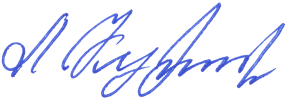 Л.Е. Кукушкина